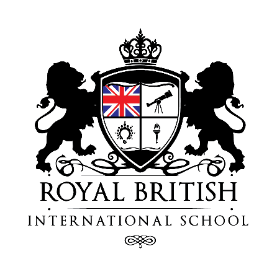 Name: _________________     Date: _________           Mark__________IGCSE2: 5.1 Sources of Business Finance Finance MethodExplanationBenefitsDrawbacksRetained Profits Selling Assets Overdraft Trade Credit Debt Factoring LeasingBank Loans Government GrantMortgageHire Purchase Venture CapitalMicro-financing 